O REAJUSTE TARIFÁRIO ANUALAnualmente no mês de setembro as permissionárias de distribuição de energia elétrica têm suas tarifas de fornecimento reajustadas.A Coopermila integra o rol das permissionárias, portanto terá reajuste a os preços praticados a partir do faturamento competência 10/2017.Como o reajuste é anual as tarifas vigorarão de 10/2017 a 09/2018 quando ocorrerá o próximo reajuste.O conselho de administração da Coopermila em reunião ordinária aprovou o custo operacional a ser o componente da parcela “B” na formatação das novas tarifas.Segue tabela com os componentes aprovados:Aos associados é concedido o direito estatutário de solicitar informações e dar sugestões ou promover reclamações quanto aos itens ora divulgados.A administração informa que tem sempre mantido os custos nos parâmetros mínimos para que o custo das tarifas não sejam impactantes ao associado.Informa também que na forma da Lei nº 13.360/2016 o percentual de reajuste ao associado consumidor poderá alcançar até 20% neste exercício.Dúvidas nosso site ou fone.Lauro Müller/SC, 29 de agosto de 2017.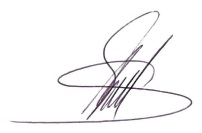 Alcimar Damiani de BridaPresidente do Conselho de Administração.PARCELA – BPARCELA – BPARCELA – BCustos Administrativos e de Operação e ManutençãoCustos Administrativos e de Operação e Manutenção1.597.173,12Custos Operacionais Custos Operacionais 982.707,15Custos AdministrativosCustos Administrativos614.465,96InvestimentosInvestimentos279.826,88Quota de Reintegração Regulatória (QRR)Quota de Reintegração Regulatória (QRR)229.326,88Investimentos em Melhorias Investimentos em Melhorias 50.500,00Remuneração de CapitalRemuneração de Capital80.000,00Reservas e SobrasReservas e Sobras80.000,00Parcela B (VPB)Parcela B (VPB)1.957.000,00